
АДМИНИСТРАЦИЯ КАМЫШЛОВСКОГО ГОРОДСКОГО ОКРУГА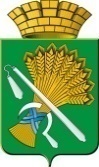 П О С Т А Н О В Л Е Н И Еот 20.07.2021   № 499Об отмене действия постановления администрации Камышловского городского округа от 28.05.2021 N 368 «О подготовке и проведении джазового фестиваля «URALTERRAJAZZ» на территории Камышловского городского округа  в 2021 году под патронатом Народного артиста России Даниила Борисовича Крамера в рамках  празднования 353-ой годовщины со Дня образования города Камышлов» Во исполнение подпункта 2 пункта 2 Протокола №7 от 05.07.2021 заседания Штаба по предупреждению распространения коронавирусной инфекции на территории Камышловского городского округа от 01 июля 2021 года, в связи с отменой массовых городских мероприятий на территории Камышловского городского округа до стабилизации эпидемической обстановки, администрация Камышловского городского округаПОСТАНОВЛЯЕТ:    1. Отменить действие постановления администрации Камышловского городского округа 28.05.2021 N 368 «О подготовке и проведении джазового фестиваля «URALTERRAJAZZ» на территории Камышловского городского округа  в 2021 году под патронатом Народного артиста России Даниила Борисовича Крамера в рамках  празднования 353-ой годовщины со Дня образования города Камышлов».    2. Опубликовать настоящее постановление в газете «Камышловские известия» и разместить на официальном сайте администрации Камышловского городского округа.3. Контроль за выполнением настоящего постановления возложить на заместителя главы администрации Камышловского городского округа Соболеву А.А.Глава Камышловского городского округа                                               А.В. Половников            